Vermilion Minor Hockey Board MeetingDecember 14, 2016In attendance: Susie Georget, Shaun Cadrain, Mike Krips, Darren James, Sarah Howe, Jessica Heinrich, Kim Tiffinger, Heather Oddan, Sandra Katuski, Kevin Beaudette, Carla Myshaniuk, Leanne Lupul, Lisa Rochford, David Eremko, Durwin Selte, Tara Garnier1.  Call to Order:  7:40 pm by Lisa2.  Approval of Agenda: Open forum items added:      a) Sponsors      b) Minor Hockey Week      c) VMHA gear and logo3.  Approval of minutes: Previous minutes were reviewed and moved by Dave, seconded by Carla, all in favor 4.  Old Business: 5.  New Business:President Report-Nothing to reportVP of Development Report- Dave wanted to know if there was any feedback from our teams regarding NEAHL leaving the interlock.  Was there any scheduling issues with any other associations, other associations being told not to play any NEAHL teams, scheduling issues with the town?  All teams still have those ice times that they can utilize that were previously booked for interlock games.  Dave explained why NEAHL is no longer in the interlock and the lack of communication coming from NEAHL.VP of Business Report- VMHA was approved to work a casino in Jan-March 2020Treasurer ReportAccount balances as of November 30, 2016General Account $ 91,746.22
Concession Account $ 14,793.59
Plan 24 $ 12,151.91
GIC $11,355.20Income & Expense report – see attachment-VMHA pulled money from Plan 24 to pay for the raffle items, we will transfer money back when raffle fundraiser is over.Registrar Report-Hockey Alberta will only approve affiliates on a need basis, VMHA only have 5 teams approved to use affiliates so far, Atom 1 & 3, Peewee 1 & 3 and Midget girl.  -VMHA has to apply to Hockey Alberta and NEAHL to have affiliates play on a game by game basis.- players are allowed to be affiliated for 10 games - ECFHL will fine associations over rosters/gamesheets not being filled out correctly with shots on goalDiscipline Coordinator Report- nothing to reportFundraiser Report- Raffle is going ok, 6 books are sold so far, some feedback saying tickets should be $40 not $50.   - Gift Card survivor made $ 8550.00.Team Accounts ReportAccount Balances as of Team Account- $ 30,769.00Tiger Development - $ 5611.26Concession Report-  it is going good- Kathy asks that managers let her or Sandra know if a game is cancelled after 3pm on a Friday, they will only accept the cancellation from the team manager.- the concession will close after the 2nd period for the last game of the day, was suggested that a sign be posted on the concession so teams can order in advance.-sandra asked that the managers pass on to parents who still need to work concession shifts to contact her.Equipment Report- sock issue seems to be under control, will look into new socks when the current supply is close to being depleted. - pail of pucks on the bench for tournaments/games does not work, lots of pucks went missing.- Vermilion Credit Union and Krips Family donated pucks to VMHA- Darren and Sandra will look into getting candy for pucks being dropped off at concession.- directors please tell managers to pass on to teams that VMHA is selling the old jerseys for $5 each.Website Report – Anita was not in attendance but sent an update- The team pictures have been inserted under each teams website, Anita will be dropping off copies to the Standard and the Voice.Director’s ReportInitiation (Sarah Howe)- going good, tournament is almost fullNovice (Kim Tiffinger)- going good, one spot left in tournament- selling calendars for $20 to raise money for tournament in exchange for families having to donate money/prizes for raffle tableAtom (Kevin Beaudette)- tournament is full-scotia badges need to be sewn on-tier 1 was retiered to 1B=tier 3 was moved from the north league to the south leaguePeewee (Jay Stepanick)- not in attendance but sent report- Peewee 3- moved from north to the south league.	        - tournament is full-Peewee 1 – was retired to 2                     - to date has been unsuccessful securing any teams for the tournament.  There have been a combination of some teams just to strong, some associations would not release travel permits as they blacked out that weekend for the teams and the rest said there were no hotel rooms available.- Was decided that if no teams registered for tier 1 then we can possibly open it up to more tier 3 teams.Female Atom/Peewee (Mike Krips)- peewees are struggling with games, their tourney made a profit of $2000- atom tournament was goodBantam (Susie Georget)- put a bid in for provincials, should know in a couple of days-tournament was good-needed to reiterate the 24 hour rule to the team-Susie needs to supply leslie with the list of raffle table winnersMidget (Ken Myshak)-not in attendanceFemale Bantam/Midget (Jessica Heinrich)- both teams are doing well- both teams went to tournament in olds, bantam won c final and midget won b final.Coach Mentor Report- Mike Applegate came to speak to coaches and assistant coaches, about 50% of VMHA coaches showed up.- Durwin sent out a hockey app to all coaches they gives them week to week drills- Durwin and Dave brought forward the idea of having a tv mounted in the stadium and eventually arena which is connected to an ipad to show teams drills during practice.6.  Open Forum:a)  Sponsors       - get Anita an updated list of sponsors for the website       - suggested that VMHA had Gold/Silver/Bronze depending on how much they        donate/sponsor.b) Minor Hockey Week    - Jan 13-20, Amy McPhee is organizing itc) VMHA logo and gear      - Mike discussed how we need to take control of our logo and make money off it by selling clothing.  Shaun informed that we are making money in terms of sponsorship based on the amount we purchase from Factory Sports.  VMHA is heading in the direction of having a Tiger Den and selling our own clothing/accessories but it will be gradual as VMHA does not have the money to throw in to purchase all the clothing up front.7.  Next Meeting:8. Adjournment: 10:30 by Lisa_____________________________                                          ______________________________	President								Secretary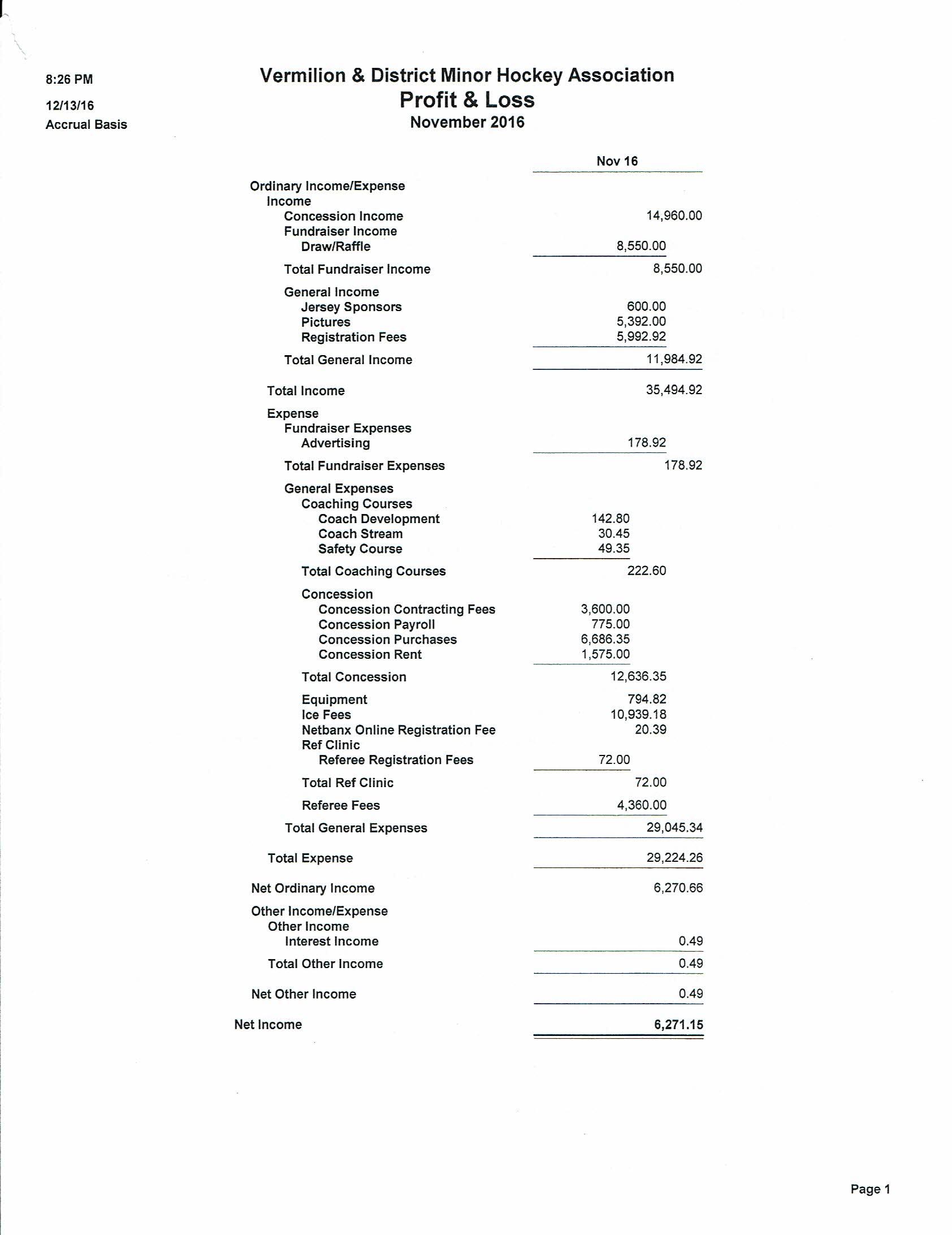 